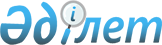 О признании утратившими силу некоторых решений Правительства Республики КазахстанПостановление Правительства Республики Казахстан от 31 июля 1997 г. N 1190



          В соответствии с Законом Республики Казахстан от 16 июля 1997 г.
 
 Z970165_ 
  "О внесении изменений и дополнений в Закон Республики
Казахстан "Об иностранных инвестициях" Правительство Республики
Казахстан ПОСТАНОВЛЯЕТ:




          1. Признать утратившими силу некоторые решения Правительства
Республики Казахстан согласно прилагаемому перечню.




          2. Министерствам, государственным комитетам и иным центральным
исполнительным органам привести в соответствие с вышеуказанным
Законом ранее принятые решения.





     Премьер-Министр
   Республики Казахстан

                                            Приложение



                                  к постановлению Правительства
                                       Республики Казахстан
                                    от 31 июля 1997 г. N 1190











                            Перечень утративших силу некоторых решений




                                    Правительства Республики Казахстан








          1. Постановление Кабинета Министров Республики Казахстан от 14
сентября 1995 г. N 1264  
 P951264_ 
  "О применении к импортируемым
товарам акционерной компании "ДАЭКО" ставок таможенных пошлин и
порядка обложения налогом на добавленную стоимость, действовавших
соответственно до 11 января и 1 апреля 1995 года".




          2. Постановление Правительства Республики Казахстан от 2
февраля 1996 г. N 143  
 P960143_ 
  "О применении к деятельности
совместного предприятия "Италавто" законодательства Республики
Казахстан об иностранных инвестициях".




          3. Постановление Правительства Республики Казахстан от 29 июля
1996 г. N 945  
 P960945_ 
  "О внесении изменения в постановление
Правительства Республики Казахстан от 2 февраля 1996 г. N 143".




          4. Постановление Правительства Республики Казахстан от 9
августа 1996 г. N 989  
 P960989_ 
  "О применении к деятельности
совместного предприятия "Байконур Лтд" законодательства Республики
Казахстан об иностранных инвестициях".









					© 2012. РГП на ПХВ «Институт законодательства и правовой информации Республики Казахстан» Министерства юстиции Республики Казахстан
				